CanadaCanadaCanadaAugust 2028August 2028August 2028August 2028SundayMondayTuesdayWednesdayThursdayFridaySaturday123456789101112Civic Holiday13141516171819202122232425262728293031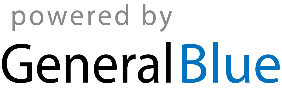 